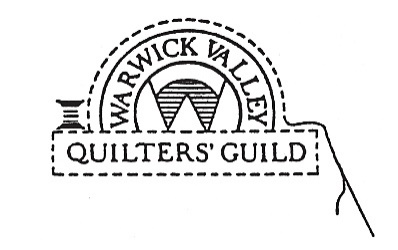 Warwick Valley Quilters’ Guild“Stars of the Valley” Quilt Show 2022REGISTRATION INFORMATIONRegistration Deadline – September 7, 2022Please read the following information in its entirety before registering.Show dates:  Saturday, October 15, and Sunday, October 16, 2022Show hours:  Saturday, 10 a.m. - 5 p.m. / Sunday, 10 a.m. - 4 p.m.Location:  Sanfordville Elementary School, 144 Sanfordville Road, Warwick, New York 10990Registration InstructionsRegistration forms must be received by September 7, 2022There is a limit of three (3) entries per quilt maker.  If entrant does not want a quilt to be judged, they must indicate this on the registration form. (Limit of 3 entries per person applies regardless of whether quilt is judged or not.)A maximum of 150 entries will be accepted in the order in which they are received.Registration for each entered quilt requires the following:	Registration form (photocopies OK) completed in its entirety.Registration fee - $10 per quilt for guild members, $12 per quilt for non-members. Make checks payable to WVQG.  Do not staple to form.Photograph of whole quilt (3”x5” or 4”x6”).  Print your name, address, and quilt title on back of photo.  Do not staple to form.  Photo is for registration purposes and identification only, and can be of the unfinished quilt top, i.e. not quilted, no binding. Photo will not be returned. Photos may be submitted on regular copy paper.One #10 business-sized self-addressed stamped envelope.Entry RulesQuilts must be made since January 2016; nothing completed prior to January 2016 will be accepted.Quilts previously entered in any WVQG quilt show are not eligible to be entered again.Quilts must be clean and in excellent condition.A 4” sleeve must be SECURELY SEWN to the top/back of each submitted quilt.  The top of the sleeve must be no more than 90” from the bottom of the quilt.A cloth label with your name, address, phone number, and quilt title must be SEWN to the lower right corner of the quilt back.A cloth label with your name, address, phone number, and quilt title must be SEWN to a cloth bag or pillowcase in which the quilt will be delivered.  No plastic bags will be accepted. Only one quilt per bag or pillowcase. Upon receipt of registration form, you will be sent two (2) muslin QUILT NUMBERS for each quilt entered.  Sew one number covering the cloth label on the quilt back.  Sew the other number next to the cloth label on the bag or pillowcase.NOT ACCEPTABLE: Framed entries, “cheater cloth” quilts, tied quilts, any quilt made from kits which includes, but is not limited to: block of the month quilts made from fabrics pre-selected for the quilt maker, stitchless fused applique.Quilts containing computerized quilting or computerized embroidery are not eligible for “Best of Show” consideration.Failure to comply with the above rules will disqualify the entry.WVQG reserves the right to reject any quilt, or change categories if necessary, to insure fair judging.The guild reserves the right to photograph your quilt for use at their discretion.“QUILTED FOR HIRE” quilts are those that are professionally/commercially quilted by someone who is paid to do so.Delivery of QuiltsQuilts will be accepted on Tuesday, October 4, 2022, from 10 a.m. – 1 p.m. at the Warwick Town Hall Senior Room, 132 Kings Highway, Warwick NY 10990.  A map indicating the show site and drop-off location will be sent to you upon receipt of the Registration Form.  Upon the receipt of your quilt(s) you will be given a QUILT PICKUP FORM, which must be presented to claim your quilt(s) at the end of the show.Shipping of QuiltsShipped quilts must be received by Wednesday, September 28, 2022   Ship quilts to:   Judy Veltidi, 35 Van Orden Avenue, Suffern, NY 10901.  Be sure to insure your package for the value of your quilt.  WVQG is not responsible for lost or damaged shipments.Packing InstructionsPlace quilt in a cloth bag/pillowcase with the proper labels (see Entry Rules).  Then put in a plastic bag.  Place quilt in a strong, reusable box.  Please do NOT use Styrofoam Peanuts for packing.   Include instructions for return, address label, and sufficient postage for return shipping.  Use permanent ink marker to address box.Quilt ReturnAll quilts must remain on display throughout the entire show.  Quilts may be picked up in person on Sunday, October 16, 2022, between 4:30 - 5:00 p.m. at the show site.  Your QUILT PICKUP FORM must be presented.InsuranceWVQG can no longer provide insurance for your quilt(s). If you desire coverage check with your insurance provider.Other questions or inquiries may be directed to:  Judy Veltidi, 35 Van Orden Avenue, Suffern, NY 10901,  or emailed to judyveltidiwvqg@hotmail.com .  For more information, go to warwickvalleyqg.org**********************************************************************************************Quilt Categories 2022SMALL quilts are less than 244” in perimeter.  LARGE quilts are 244” or larger in perimeter.PIECED quilts are predominantly pieced by hand or machine.100 - Pieced/Hand Quilted/Small - Individually made by one person200 - Pieced/Hand Quilted/Large - Individually made by one person300 - Pieced/Machine Quilted/Small - Individually made by one person400 - Pieced/Machine Quilted/Small - Quilted for Hire500 - Pieced/Machine Quilted/Large - Individually made by one person600 - Pieced/Machine Quilted/Large - Quilted for Hire700 - Hand Applique - Individually made, hand applique is predominant technique (75% or more), all sizes800 - Hand Applique - Quilted for Hire, hand applique is the predominant technique (75% or more), all sizes900 - Machine Applique - Individually made, machine applique is the predominant technique (75% or more), all sizes1000 - Machine Applique - Quilted for Hire, machine applique is the predominant technique (75% or more), all sizes1100 - Pieced and Applique combination - Individually made by one person, all sizes1200 - Pieced and Applique combination -Quilted for Hire, all sizes1300 - Mini Quilt - 96 inches perimeter, maximum, any technique1400 - Art Quilt, Representational: original quilt design depicting recognizable images and/or object, entirely made by one person1500 - Art Quilt, Non-Representational: Abstract original design with non-representational composition, non-literal design, entirely made by one personSpecial Categories1600 - Group Quilt - any quilt pieced and/or appliqued by two or more people, all sizes1700 - Special Techniques - includes, but not limited to: crazy quilts, embellished quilts, use of photo transfers, stenciled or painted fabric, whole cloth quilts, yo-yo’s, cathedral windows, computerized embroidery, all sizesYQ - Young Quilter – Unjudged – maker(s) aged 17 and under, with little or no help from an adult.  Please state age on the registration form.